Tập thể lớp 8A3 cùng nhau đón ngày lễ trung thuVới nền văn hóa đa dạng và độc đáo của nước ta, hằng năm cứ tới tháng tám âm lịch là mọi người lại tất bật chuẩn bị cho ngày lễ trung thu và tập thể lớp 8A3 cũng không ngoại lệ. Trung thu là 1 ngày có ý nghĩa rất đặc biệt đối với cả người lớn và trẻ em của Việt Nam. Dường như mỗi con người ở Việt Nam đều đã từng trải qua những ngày lễ trung thu vô cùng nhộn nhịp và tưng bừng, đối với người Việt Nam những ngày lễ đều rất quan trọng và có những ý nghĩa riêng. Nhân dịp trung thu em thay mặt tập thể lớp 8A3 chúc tất cả trẻ em điều học giỏi và không phụ công nuôi dưỡng của cha mẹ. Tập thể lớp A3 cũng đã tham gia vào các hoạt động trung thu của trường và đã đạt được giải, dưới đây là một số hình ảnh mâm cỗ trung thu mà tập thể lớp 8A3 và trong đó có sự góp sức của các phụ huynh và cô giáo chủ nhiệm lớp: 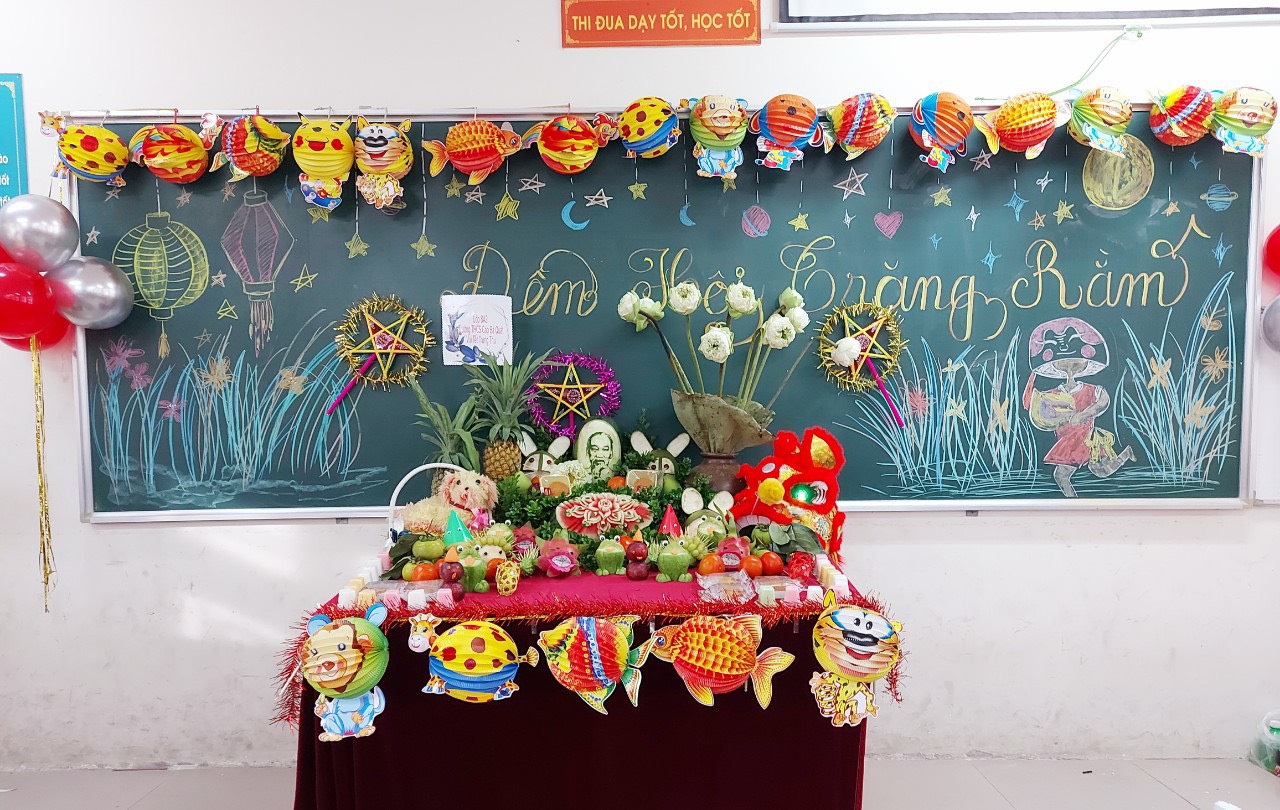 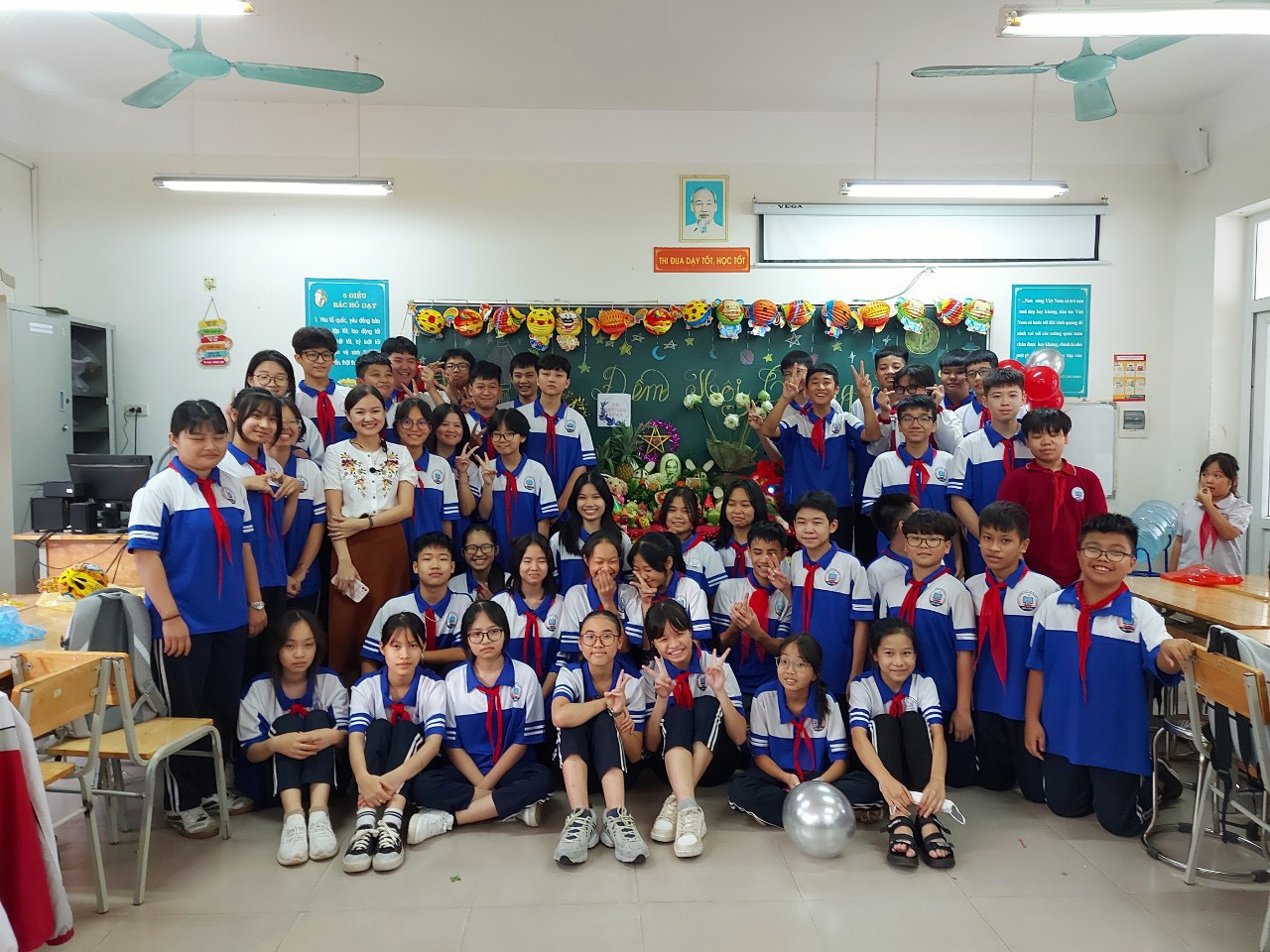 